El sonido es un fenómeno físico asociado a la vibración (movimiento oscilatorio muy rápido). El sonido se produce cuando un objeto (cuerpo sonoro) vibra. Esta vibración se transmite e través de un medio (gaseoso, sólido o líquido) en forma de ondas sonoras. Nuestro sistema auditivo detecta esas ondas, produciéndose entonces la sensación auditiva. La vibración es tan importante en el sonido, que podemos afirmar que cuando algo vibra, algo suena; y si no hay vibración, no hay sonido.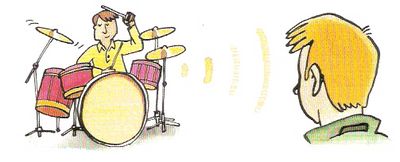 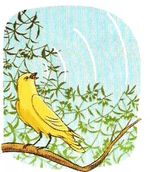 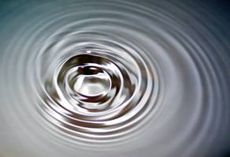 